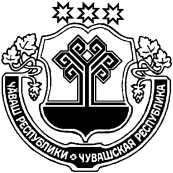 В соответствии с Жилищным кодексом Российской Федерации от 29.12.2004 № 188-ФЗ, п. 6 ч. 1 ст. 14 Федерального закона от 06.10.2003 № 131-ФЗ «Об общих принципах организации местного самоуправления в Российской Федерации», Федеральным законом от 26.12.2008 № 294-ФЗ «О защите прав юридических лиц и индивидуальных предпринимателей при осуществлении государственного контроля (надзора) и муниципального контроля», руководствуясь Уставомадминистрация Шумерлинского района  п о с т а н о в л я е т: 1. Утвердить прилагаемый административный регламент администрации Шумерлинского района Чувашской Республики по исполнению муниципальной функции по осуществлению муниципального жилищного контроля в Шумерлинском  районе.2. Признать утратившими силу следующие постановления администрации Шумерлинского района:- от 30.07.2015 № 404 «Об утверждении административного регламента Шумерлинского района Чувашской Республики по исполнению муниципальной функции по осуществлению муниципального жилищного контроля в Шумерлинском районе Чувашской Республики»;- от 10.02.2016 № 44 «О внесении изменений в постановление администрации Шумерлинского района от 30.07.2015 № 404 «Об утверждении административного регламента Шумерлинского района Чувашской Республики по исполнению муниципальной функции по осуществлению муниципального жилищного контроля в Шумерлинском районе Чувашской Республики»»;- от 01.02.2017 № 33 «О внесении изменений в постановление администрации Шумерлинского района от 30.07.2015 № 404 «Об утверждении административного регламента Шумерлинского района Чувашской Республики по исполнению муниципальной функции по осуществлению муниципального жилищного контроля в Шумерлинском районе Чувашской Республики»».3. Настоящее постановление вступает в силу со дня его подписания и официального опубликования в издании «Вестник Шумерлинского района».Приложение к постановлению администрации   Шумерлинского района от   25.07.2017 г.  № 354Административный регламент администрации Шумерлинского района Чувашской Республики по исполнению муниципальной функции по осуществлению муниципального жилищного контроля в Шумерлинском районе Чувашской РеспубликиОбщие положенияНаименование муниципальной функции Административный регламент администрации Шумерлинского района Чувашской Республики по исполнению муниципальной функции по осуществлению муниципального жилищного контроля в Шумерлинском районе (далее - регламент) разработан в целях повышения качества исполнения муниципальной функции по осуществлению муниципального жилищного контроля в Шумерлинском районе (далее - муниципальная функция) и определяет сроки и последовательность действий (административных процедур) при исполнении муниципальной функции.1.2. Наименование органа, исполняющего муниципальную функциюМуниципальная функция исполняется администрацией Шумерлинского  района (далее – Администрация). Должностным лицом Администрации, уполномоченным на осуществление муниципального жилищного контроля, является специалист-эксперт отдела строительства, дорожного хозяйства и ЖКХ администрации Шумерлинского района. В случае временного отсутствия специалиста-эксперта отдела строительства, дорожного хозяйства и ЖКХ администрации Шумерлинского района (отпуск, болезнь и т.п.) его полномочия временно исполняет главный специалист - эксперт отдела строительства, дорожного хозяйства и ЖКХ администрации Шумерлинского района.При исполнении муниципальной функции администрация взаимодействует с:- Государственной жилищной инспекцией Чувашской Республики;- администрациями сельских поселений Шумерлинского района;- Шумерлинской межрайонной прокуратурой;- ОГИБДД межмуниципального отдела МВД РФ «Шумерлинский».Нормативные правовые акты, регулирующие исполнение муниципальной функцииМуниципальная функция исполняется в соответствии со следующими нормативными правовыми актами:- Жилищным кодексом Российской Федерации от 29.12.2004 № 188-ФЗ (ред. от 29.06.2012), первоначальный текст документа опубликован в изданиях «Собрание законодательства РФ», 03.01.2005, N 1 (часть 1), ст. 14, «Российская газета», № 1, 12.01.2005, «Парламентская газета», № 7-8, 15.01.2005;- Федеральным законом от 06.10.2003 № 131-ФЗ «Об общих принципах организации местного самоуправления в Российской Федерации» (ред. от 07.12.2011), первоначальный текст ФЗ от 06.10.2003 № 131-ФЗ опубликован в «Собрании законодательства РФ» от 06.10.2003 № 40, ст. 3822; в «Парламентской газете» от 08.10.2003, № 186; в «Российской газете» от 08.10.2003, № 202; -  Федеральным законом от 26.12.2008 № 294-ФЗ «О защите прав юридических лиц и индивидуальных предпринимателей при осуществлении государственного контроля (надзора) и муниципального контроля» (ред. от 28.07.2012), первоначальный текст документа опубликован в «Российской газете» от 30.12.2008, № 266; в «Собрании законодательства РФ» от 29.12.2008, № 52 (ч. 1), ст. 6249; в «Парламентской газете» от 31.12.2008, № 90;- постановлением Правительства РФ от 30.06.2010 № 489 «Об утверждении Правил подготовки органами государственного контроля (надзора) и органами муниципального контроля ежегодных планов проведения плановых проверок юридических лиц и индивидуальных предпринимателей» (ред. от 30.12.2011), первоначальный текст постановления опубликован в «Собрании законодательства РФ», 12.07.2010, № 28, ст. 3706;- постановлением Правительства Российской Федерации от 16.05.2011 № 373 «О разработке и утверждении административных регламентов исполнения государственных функций и административных регламентов предоставления государственных услуг» (ред. от 30.06.2012), текст постановления опубликован в «Собрании законодательства РФ» от 30.05.2011, № 22, ст. 3169;- приказом Минэкономразвития РФ от 30.04.2009 № 141 «О реализации положений Федерального закона «О защите прав юридических лиц и индивидуальных предпринимателей при осуществлении государственного контроля (надзора) и муниципального контроля» (ред. от 30.09.2011), первоначальный текст документа опубликован в издании «Российская газета», № 85, 14.05.2009;- постановлением Кабинета Министров Чувашской Республики от 29.04.2011 № 166 «О порядке разработки и утверждения административных регламентов исполнения государственных функций и предоставления государственных услуг» (ред. от 14.03.2012), текст постановления опубликован в газете «Вести Чувашии» от 06.05.2007, №18;        - Уставом Шумерлинского района Чувашской Республики  от 05.12.2013 г. № 42/1.1.4. Предметом муниципального контроля является регулирование отношений, возникающих в связи с управлением, использованием и сохранностью объектов  муниципального жилищного фонда Шумерлинского района.Под муниципальным жилищным контролем понимается деятельность органов местного самоуправления, уполномоченных на организацию и проведение на территории Шумерлинского района проверок соблюдения юридическими лицами, индивидуальными предпринимателями и гражданами обязательных требований, установленных в отношении муниципального жилищного фонда федеральными законами и законами Чувашской Республики в области жилищных отношений, а также муниципальными нормативными правовыми актами Шумерлинского района (далее – обязательные требования). Муниципальный жилищный контроль осуществляется за:1) техническим состоянием муниципального жилищного фонда, своевременным выполнением работ по его содержанию и ремонту в соответствии с действующими нормативно-техническими и проектными документами;2) за соблюдением порядка и правил признания помещения жилым помещением, жилого помещения непригодным для проживания и многоквартирного дома аварийным и подлежащим сносу или реконструкции, а также порядка перевода их в нежилые помещения.1.5. Права и обязанности должностных лиц Администрации при осуществлении муниципального контроля1.5.1. В период проведения проверок должностные лица Администрации имеют право:- запрашивать и получать на основании мотивированных письменных запросов от органов государственной власти, органов местного самоуправления, юридических лиц, индивидуальных предпринимателей и граждан информацию и документы, необходимые для проверки соблюдения обязательных требований;- беспрепятственно по предъявлении служебного удостоверения и копии приказа (распоряжения) руководителя (заместителя руководителя) органа муниципального жилищного контроля о назначении проверки посещать территорию и расположенные на ней многоквартирные дома, наемные дома социального использования, помещения общего пользования в многоквартирных домах; с согласия собственников помещений в многоквартирном доме посещать жилые помещения и проводить их обследования; проводить исследования, испытания, расследования, экспертизы и другие мероприятия по контролю, проверять соблюдение наймодателями жилых помещений в наемных домах социального использования обязательных требований к наймодателям и нанимателям жилых помещений в таких домах, к заключению и исполнению договоров найма жилых помещений жилищного фонда социального использования и договоров найма жилых помещений, соблюдение лицами, предусмотренными в соответствии с частью 2 статьи 91.18 Жилищного кодекса Российской Федерации, требований к представлению документов, подтверждающих сведения, необходимые для учета в муниципальном реестре наемных домов социального использования; проверять соответствие устава товарищества собственников жилья, жилищного, жилищно-строительного или иного специализированного потребительского кооператива, внесенных в устав такого товарищества или такого кооператива изменений требованиям законодательства Российской Федерации; по заявлениям собственников помещений в многоквартирном доме проверять правомерность принятия общим собранием собственников помещений в многоквартирном доме решения о создании товарищества собственников жилья, правомерность избрания общим собранием членов товарищества собственников жилья, жилищного, жилищно-строительного или иного специализированного потребительского кооператива правления товарищества собственников жилья, жилищного, жилищно-строительного или иного специализированного потребительского кооператива, правомерность избрания общим собранием членов товарищества собственников жилья или правлением товарищества собственников жилья председателя правления такого товарищества, правомерность избрания правлением жилищного, жилищно-строительного или иного специализированного потребительского кооператива председателя правления такого кооператива, правомерность принятия общим собранием собственников помещений в многоквартирном доме решения о выборе управляющей организации в целях заключения с ней договора управления многоквартирным домом в соответствии со статьей 162 Жилищного кодекса Российской Федерации, правомерность утверждения условий этого договора и его заключения, правомерность заключения с управляющей организацией договора оказания услуг и (или) выполнения работ по содержанию и ремонту общего имущества в многоквартирном доме, правомерность заключения с указанными в части 1 статьи 164 Жилищного кодекса Российской Федерации лицами договоров оказания услуг по содержанию и (или) выполнению работ по ремонту общего имущества в многоквартирном доме, правомерность утверждения условий данных договоров;- выдавать предписания о прекращении нарушений обязательных требований, об устранении выявленных нарушений, о проведении мероприятий по обеспечению соблюдения обязательных требований, в том числе об устранении в шестимесячный срок со дня направления такого предписания несоответствия устава товарищества собственников жилья, жилищного, жилищно-строительного или иного специализированного потребительского кооператива, внесенных в устав изменений обязательным требованиям;- направлять материалы проверок в Государственную жилищную инспекцию Чувашской Республики и иные органы, уполномоченные Кодексом Российской Федерации об административных правонарушениях и Законом Чувашской Республики от 23 июля 2003 г. N 22 "Об административных правонарушениях в Чувашской Республике" (далее - Закон Чувашской Республики от 23 июля 2003 г. N 22), для рассмотрения дел об административных правонарушениях;- направлять в уполномоченные органы материалы, связанные с нарушениями обязательных требований, для решения вопросов о возбуждении уголовных дел по признакам преступлений;- орган муниципального жилищного контроля вправе обратиться в суд с заявлениями:а) о признании недействительным решения, принятого общим собранием собственников помещений в многоквартирном доме либо общим собранием членов товарищества собственников жилья, жилищного, жилищно-строительного или иного специализированного потребительского кооператива с нарушением требований Жилищного кодекса Российской Федерации;б) о ликвидации товарищества собственников жилья, жилищного, жилищно-строительного или иного специализированного потребительского кооператива в случае неисполнения в установленный срок предписания об устранении несоответствия устава такого товарищества или такого кооператива, внесенных в устав такого товарищества или такого кооператива изменений требованиям Жилищного кодекса Российской Федерации либо в случае выявления нарушений порядка создания такого товарищества или такого кооператива, если эти нарушения носят неустранимый характер;в) о признании договора управления многоквартирным домом, договора оказания услуг и (или) выполнения работ по содержанию и ремонту общего имущества в многоквартирном доме либо договора оказания услуг по содержанию и (или) выполнению работ по ремонту общего имущества в многоквартирном доме недействительными в случае неисполнения в установленный срок предписания об устранении нарушений требований Жилищного кодекса Российской Федерации о выборе управляющей организации, об утверждении условий договора управления многоквартирным домом и о его заключении, о заключении договора оказания услуг и (или) выполнения работ по содержанию и ремонту общего имущества в многоквартирном доме либо договора оказания услуг по содержанию и (или) выполнению работ по ремонту общего имущества в многоквартирном доме, об утверждении условий указанных договоров;г) в защиту прав и законных интересов собственников, нанимателей и других пользователей жилых помещений по их обращению или в защиту прав, свобод и законных интересов неопределенного круга лиц в случае выявления нарушения обязательных требований;д) о признании договора найма жилого помещения жилищного фонда социального использования недействительным в случае неисполнения в установленный срок предписания об устранении несоответствия данного договора обязательным требованиям, установленным Жилищным кодексом Российской Федерации.1.5.2. В период проведения проверок должностные лица администрации обязаны:- выдать предписание юридическому лицу, индивидуальному предпринимателю об устранении выявленных нарушений с указанием сроков их устранения и (или) о проведении мероприятий по предотвращению причинения вреда жизни, здоровью людей, вреда животным, растениям, окружающей среде, объектам культурного наследия (памятникам истории и культуры) народов Российской Федерации, безопасности государства, имуществу физических и юридических лиц, государственному или муниципальному имуществу, предупреждению возникновения чрезвычайных ситуаций природного и техногенного характера, а также других мероприятий, предусмотренных федеральными законами;- принять меры по контролю за устранением выявленных нарушений, их предупреждению, предотвращению возможного причинения вреда жизни, здоровью граждан, вреда животным, растениям, окружающей среде, объектам культурного наследия (памятникам истории и культуры) народов Российской Федерации, обеспечению безопасности государства, предупреждению возникновения чрезвычайных ситуаций природного и техногенного характера, а также меры по привлечению лиц, допустивших выявленные нарушения, к ответственности; - знакомить руководителя, иное должностное лицо или уполномоченного представителя юридического лица, индивидуального предпринимателя, его уполномоченного представителя с документами и (или) информацией, полученными в рамках межведомственного информационного взаимодействия;- в случае, если при проведении проверки установлено, что деятельность юридического лица, его филиала, представительства, структурного подразделения, индивидуального предпринимателя, эксплуатация ими зданий, строений, сооружений, помещений, оборудования, подобных объектов, транспортных средств, производимые и реализуемые ими товары (выполняемые работы, предоставляемые услуги) представляют непосредственную угрозу причинения вреда жизни, здоровью граждан, вреда животным, растениям, окружающей среде, объектам культурного наследия (памятникам истории и культуры) народов Российской Федерации, безопасности государства, возникновения чрезвычайных ситуаций природного и техногенного характера или такой вред причинен, орган муниципального контроля обязан незамедлительно принять меры по недопущению причинения вреда или прекращению его причинения вплоть до временного запрета деятельности юридического лица, его филиала, представительства, структурного подразделения, индивидуального предпринимателя в порядке, установленном Кодексом Российской Федерации об административных правонарушениях, отзыва продукции, представляющей опасность для жизни, здоровья граждан и для окружающей среды, из оборота и довести до сведения граждан, а также других юридических лиц, индивидуальных предпринимателей любым доступным способом информацию о наличии угрозы причинения вреда и способах его предотвращения;- составлять по результатам проведенных проверок акты проверок по установленной форме в двух экземплярах (типовая форма акта утверждена приказом Министерства экономического развития РФ от 30.04.2009 № 141 «О реализации положений Федерального закона «О защите прав юридических лиц и индивидуальных предпринимателей при осуществлении государственного контроля (надзора) и муниципального контроля» (далее – Приказ Минэкономразвития РФ от 30.04.2009 № 141), с указанием сроков их устранения и обязательным ознакомлением с ними руководителей, иных должностных лиц или уполномоченных представителей проверяемого юридического лица, индивидуального предпринимателя или их уполномоченных представителей;- своевременно и в полной мере исполнять предоставленные в соответствии с законодательством Российской Федерации полномочия по предупреждению, выявлению и пресечению нарушений требований, установленных нормативными правовыми актами администрации Шумерлинского района;- соблюдать законодательство Российской Федерации, права и законные интересы юридического лица, индивидуального предпринимателя, проверка которых проводится;- проводить проверку на основании распоряжения администрации Шумерлинского района,  её проведении в соответствии с её назначением;- проводить проверку только во время исполнения служебных обязанностей, выездную проверку только при предъявлении служебных удостоверений, копии распоряжения администрации Шумерлинского района и в случаях, предусмотренных подпунктами «а» и «б» пункта 3.2.1 настоящего регламента, копии документа о согласовании проведения проверки;- не препятствовать руководителю, иному должностному лицу или уполномоченному представителю юридического лица, индивидуальному предпринимателю его уполномоченному представителю присутствовать при проведении проверки и давать разъяснения по вопросам, относящимся к предмету проверки;- предоставлять руководителю, иному должностному лицу или уполномоченному представителю юридического лица, индивидуальному предпринимателю, его уполномоченному представителю, присутствующим при проведении проверки, информацию и документы, относящиеся к предмету проверки;- знакомить руководителя, иного лица или уполномоченного представителя юридического лица, индивидуального предпринимателя, его уполномоченного представителя с результатами проверки;- учитывать при определении мер, принимаемых по фактам выявленных нарушений, соответствие указанных мер тяжести нарушений, их потенциальной опасности для жизни, здоровья людей, для животных, растений, окружающей среды, объектов культурного наследия (памятников истории и культуры) народов Российской Федерации, музейных предметов и музейных коллекций, включенных в состав Музейного фонда Российской Федерации, особо ценных, в том числе уникальных, документов Архивного фонда Российской Федерации, документов, имеющих особое историческое, научное, культурное значение, входящих в состав национального библиотечного фонда, безопасности государства, для возникновения чрезвычайных ситуаций природного и техногенного характера, а также не допускать необоснованное ограничение прав и законных интересов граждан, в том числе индивидуальных предпринимателей, юридических лиц;- доказывать обоснованность своих действий при их обжаловании юридическими лицами, индивидуальными предпринимателями в порядке, установленном законодательством Российской Федерации;- соблюдать сроки проведения проверки, установленные настоящим регламентом;- не требовать от юридического лица, индивидуального предпринимателя документы и иные сведения, представление которых не предусмотрено законодательством Российской Федерации;- перед началом проведения выездной проверки по просьбе руководителя, иного должностного лица или уполномоченного представителя юридического лица, индивидуального предпринимателя, его уполномоченного представителя ознакомить их с положениями настоящего регламента, в соответствии с которым проводится проверка;- осуществлять запись о проведенной проверке в журнале учета проверок в случае его наличия у юридического лица, индивидуального предпринимателя.1.6. Права и обязанности лиц, в отношении которых осуществляется муниципальный контроль1.6.1. Лица, в отношении которых осуществляется муниципальный контроль, имеют право:- непосредственно присутствовать при проведении проверки, давать объяснения по вопросам, относящимся к предмету проверки;- знакомиться с документами и (или) информацией, полученными органами государственного контроля (надзора), органами муниципального контроля в рамках межведомственного информационного взаимодействия от иных государственных органов, органов местного самоуправления либо подведомственных государственным органам или органам местного самоуправления организаций, в распоряжении которых находятся эти документы и (или) информация;- представлять документы и (или) информацию, запрашиваемые в рамках межведомственного информационного взаимодействия, в орган государственного контроля (надзора), орган муниципального контроля по собственной инициативе;- получать от отдела строительства, его должностных лиц информацию, которая относится к предмету проверки и предоставление которой предусмотрено Федеральным законом от 26.12.2008 № 294-ФЗ «О защите прав юридических лиц и индивидуальных предпринимателей при осуществлении государственного контроля (надзора) и муниципального контроля» (далее - ФЗ № 294);- знакомиться с результатами проверки и указывать в акте проверки о своем ознакомлении с результатами проверки, согласии или несогласии с ними, а также с отдельными действиями должностных лиц отдела строительства;- обжаловать действия (бездействие) должностных лиц отдела строительства, повлекшие за собой нарушение прав юридического лица, индивидуального предпринимателя при проведении проверки, в административном и (или) судебном порядке в соответствии с законодательством Российской Федерации.1.6.2. Лица, в отношении которых осуществляется муниципальный контроль, обязаны:- обеспечивать должностным лицам органа муниципального контроля беспрепятственный доступ к объектам муниципального контроля, не препятствовать исполнению муниципальной функции;- в течение десяти рабочих дней со дня получения мотивированного запроса должностного лица органа муниципального контроля направлять в орган муниципального контроля указанные в запросе информацию и документы;- при проведении проверки юридические лица обязаны обеспечить присутствие руководителей, иных должностных лиц или уполномоченных представителей юридических лиц; индивидуальные предприниматели обязаны присутствовать или обеспечить присутствие уполномоченных представителей, ответственных за организацию и проведение мероприятий по выполнению по выполнению обязательных требований и требований, установленных муниципальными правовыми актами;- юридические лица и индивидуальные предприниматели обязаны предоставлять должностным лицам органа муниципального контроля, проводящим выездную проверку, возможность ознакомиться с документами, связанными с целями, задачами и предметом выездной проверки, в случае, если выездной проверке не предшествовало проведение документарной проверки, а также обеспечить доступ проводящих выездную проверку должностных лиц и участвующих в выездной проверке экспертов, представителей экспертных организаций на территорию, в используемые юридическим лицом, индивидуальным предпринимателем при осуществлении деятельности здания, строения, сооружения, помещения, к используемым юридическими лицами, индивидуальными предпринимателями оборудованию, подобным объектам.1.7. Ограничения при проведении проверкиПри проведении проверки должностные лица Администрации не вправе: - проверять выполнение требований, установленных нормативными правовыми актами администрации Шумерлинского района, если такие требования не относятся к полномочиям Администрации;- проверять выполнение требований, установленных нормативными правовыми актами органов исполнительной власти СССР и РСФСР, а также выполнение требований нормативных документов, обязательность применения которых не предусмотрена законодательством Российской Федерации;- проверять выполнение обязательных требований и требований, установленных муниципальными правовыми актами, не опубликованными в установленном законодательством Российской Федерации порядке;- осуществлять плановую или внеплановую выездную проверку в случае отсутствия при ее проведении руководителя, иного должностного лица или уполномоченного представителя юридического лица, индивидуального предпринимателя, его уполномоченного представителя, за исключением случая проведения такой проверки по основанию, предусмотренному подпунктом  «б» пункта 3.2.1. настоящего регламента, а также проверки соблюдения требований земельного законодательства в случаях надлежащего уведомления собственников земельных участков, землепользователей, землевладельцев и арендаторов земельных участков;- требовать представления документов, информации, образцов продукции, проб обследования объектов окружающей среды и объектов производственной среды, если они не являются объектами проверки или не относятся к предмету проверки, а также изымать оригиналы таких документов;- отбирать образцы продукции, пробы обследования объектов окружающей среды и объектов производственной среды для проведения их исследований, испытаний, измерений без оформления протоколов об отборе образцов, проб по установленной форме и в количестве, превышающем нормы, установленные национальными стандартами, правилами отбора образцов, проб и методами их исследований, испытаний, измерений, техническими регламентами или действующими до дня их вступления в силу иными нормативными техническими документами и правилами и методами исследований, испытаний, измерений;- распространять информацию, полученную в результате проведения проверки и составляющую государственную, коммерческую, служебную, иную охраняемую законом тайну, за исключением случаев, предусмотренных законодательством Российской Федерации;- превышать установленные сроки проведения проверки;- осуществлять выдачу юридическому лицу, индивидуальному предпринимателю предписаний или предложений о проведении за их счет мероприятий по контролю.- требовать от юридического лица, индивидуального предпринимателя представления документов и (или) информации, включая разрешительные документы, имеющиеся в распоряжении иных государственных органов, органов местного самоуправления либо подведомственных государственным органам или органам местного самоуправления организаций, включенные в определенный Правительством Российской Федерации перечень;- требовать от юридического лица, индивидуального предпринимателя представления документов, информации до даты начала проведения проверки. Орган государственного контроля (надзора), орган муниципального контроля после принятия распоряжения или приказа о проведении проверки вправе запрашивать необходимые документы и (или) информацию в рамках межведомственного информационного взаимодействия.1.8. Результатом исполнения муниципальной функции является реализация требований законодательства по обеспечению сохранности объектов муниципального жилищного фонда администрации Шумерлинского района.Требования к порядку исполнения муниципальной функции2.1. Место нахождения и график работы администрации Шумерлинского района, исполняющей муниципальную функцию; способы получения информации о месте нахождения и графике работы администрации Шумерлинского района:адрес: 429120, Чувашская Республика, г. Шумерля, ул. Октябрьская,  д. 24, тел: 8(83536) 2-39-05, e-mail: shumer@cap.ruГрафик работы должностных лиц, ответственных за предоставление муниципальной услуги:понедельник – пятница с 8.00 до 17.00перерыв – с 12.00 до 13.00выходные – суббота, воскресенье, а также нерабочие праздничные дни.Сведения о месте нахождения и графике работы администрации Шумерлинского района, номера телефонов для справок, адреса электронной почты размещаются на информационных стендах, в средствах массовой информации, на официальном сайте администрации Шумерлинского района.Адрес официального сайта администрации Шумерлинского района: http://www.cap.ru/Default.aspx?gov_id=77  2.2 Порядок получения информации заинтересованными лицами по вопросам исполнения муниципальной функции.Информация по вопросам исполнения муниципальной функции предоставляется:непосредственно в Администрации путем ознакомления с настоящим регламентом, а также в форме устного разъяснения, в том числе и по телефону 2-39-05.По телефону специалист Администрации обязан предоставлять следующую информацию:- о местонахождении и графике работы администрации;- о справочных телефонах администрации;- о порядке получения информации заинтересованными лицами по вопросам исполнения муниципальной функции, в том числе о ходе исполнения муниципальной функции;- о входящих номерах, под которыми зарегистрированы в системе делопроизводства письменные обращения;- о принятии решения по конкретному письменному обращению;- о нормативных правовых актах по содержанию объектов муниципального жилищного фонда администрации Шумерлинского района (наименование, номер, дата принятия нормативного правового акта).2.2.2. письменным ответом заявителю, который по просьбе заявителя может быть направлен ему факсимильной связью, почтой или непосредственно выдаваться лично, или через уполномоченного представителя, а также путем передачи настоящего регламента на электронный носитель или по электронной почте.2.2.3. на информационных стендах администрации Шумерлинского района размещаются:- сведения о графике (режиме) работы администрации Шумерлинского района;- информация о порядке и условиях исполнения муниципальной функции;- перечень документов, необходимых для решения вопроса исполнения муниципальной функции;2.2.4. путем публичного информирования граждан о порядке исполнения муниципальной функции посредством привлечения средств массовой информации, а также путем размещения информации на официальном сайте администрации Шумерлинского район в информационно-телекоммуникационной сети «Интернет».2.3. Срок исполнения муниципальной функцииСрок проведения каждой из проверок, предусмотренных настоящим регламентом, не может превышать двадцати рабочих дней.В отношении одного субъекта малого предпринимательства общий срок проведения плановой выездной проверки не может превышать пятьдесят часов для малого предприятия и пятнадцать часов для микропредприятия в год.В исключительных случаях, связанных с необходимостью проведения сложных и (или) длительных исследований, испытаний, специальных экспертиз и расследований на основании мотивированных предложений должностных лиц отдела строительства, проводящих выездную плановую проверку, срок проведения выездной плановой проверки может быть продлен, но не более чем на двадцать рабочих дней, в отношении малых предприятий не более чем на пятьдесят часов, микропредприятий не более чем на пятнадцать часов.III. Состав, последовательность и сроки выполнения административных процедур (действий), требования к порядку их выполнения, в том числе особенности выполнения административных процедур (действий) в электронной формеИсполнение муниципальной функции включает в себя следующие административные процедуры:1) организация и проведение плановых проверок:- утверждение ежегодного плана проведения плановых проверок юридических лиц (их филиалов, представительств, обособленных структурных подразделений) и индивидуальных предпринимателей;- подготовка к проведению плановой проверки: издание распоряжения администрации о проведении проверки;- подготовка к проведению плановой проверки: уведомление о проведении плановой проверки;2) организация и проведение внеплановых проверок:- обращения, заявления и факты, являющиеся основаниями для проведения внеплановой проверки;- подготовка к проведению внеплановой выездной проверки: издание распоряжения администрации о проведении выездной проверки;- подготовка к проведению внеплановой выездной проверки: согласование проведения внеплановой выездной проверки с Шумерлинской межрайонной прокуратурой;3) документарная проверка;4) выездная проверка;5) оформление акта проверки;6) выдача предписаний об устранении выявленных нарушений.Описание последовательности административных действий (процедур) по исполнению муниципальной функции отражена в блок – схеме, представленной в Приложении № 2 к настоящему регламенту.3.1. Организация и проведение плановых проверок3.1.1. Утверждение ежегодного плана проведения плановых проверок юридических лиц (их филиалов, представительств, обособленных структурных подразделений) и индивидуальных предпринимателейОснованием для начала действия данной административной процедуры является полномочие администрации Шумерлинского района по осуществлению муниципального жилищного контроля, закрепленное в абзаце 8 статьи 2 Жилищного кодекса РФ, в пункте 6 части 1 статьи 14 Федерального закона от 06.10.2010 № 131-ФЗ «Об общих принципах организации местного самоуправления в Российской Федерации».Предметом плановой проверки является соблюдение юридическим лицом, индивидуальным предпринимателем в процессе осуществления деятельности требований, установленных нормативными правовыми актами администрации Шумерлинского района.Плановые проверки проводятся не чаще чем один раз в три года.Плановые проверки проводятся должностным лицом Администрации в соответствии с ежегодным планом проведения плановых проверок (далее – План проведения плановых проверок).Должностное лицо Администрации осуществляет подготовку и согласование проекта постановления администрации Шумерлинского района об утверждении ежегодного плана проверок (далее – постановление).Основанием для включения плановой проверки в ежегодный план проведения плановых проверок является истечение одного года со дня:- начала осуществления юридическим лицом, индивидуальным предпринимателем деятельности по управлению многоквартирными домами и деятельности по оказанию услуг и (или) выполнению работ по содержанию и ремонту общего имущества в многоквартирных домах в соответствии с представленным в орган государственного жилищного надзора уведомлением о начале указанной деятельности;- постановки на учет в муниципальном реестре наемных домов социального использования первого наемного дома социального использования, наймодателем жилых помещений в котором является лицо, деятельность которого подлежит проверке;- окончания проведения последней плановой проверки юридического лица, индивидуального предпринимателя.В ежегодном плане проведения плановых проверок юридических лиц (их филиалов, представительств, обособленных структурных подразделений) и индивидуальных предпринимателей указываются следующие сведения: -  наименования юридических лиц (их филиалов, представительств, обособленных структурных подразделений), фамилии, имена, отчества индивидуальных предпринимателей, деятельность которых подлежит плановым проверкам, места нахождения юридических лиц (их филиалов, представительств, обособленных структурных подразделений) или места фактического осуществления ими своей деятельности;- цель и основание проведения каждой плановой проверки;- дата начала и сроки проведения каждой плановой проверки;- наименование администрации Шумерлинского района, осуществляющей конкретную плановую проверку. При проведении плановой проверки должностным лицом Администрации совместно указываются наименования всех участвующих в такой проверке органов.Ежегодно в срок до 1 сентября года, предшествующего году проведения плановых проверок, Администрация готовит проект Плана проведения плановых проверок по форме и содержанию, установленным постановлением Правительства Российской Федерации от 30.06.2010 № 489 «Об утверждении правил подготовки органами государственного контроля (надзора) и органами муниципального контроля ежегодных планов проведения плановых проверок юридических лиц и индивидуальных предпринимателей», и направляет в Шумерлинскую межрайонную прокуратуру.Администрация Шумерлинского района рассматривает предложения Шумерлинской межрайонной прокуратуры и по итогам их рассмотрения направляет в Шумерлинскую межрайонную прокуратуру в срок до 1 ноября года, предшествующего году проведения плановых проверок, утвержденный План проведения плановых проверок.Утвержденный постановлением администрации Шумерлинского района План проведения плановых проверок доводится до сведения заинтересованных лиц посредством его размещения на официальном сайте администрации Шумерлинского района в сети «Интернет», опубликование в официальном печатном издании «Вестник Шумерлинского района», направления копии Плана проведения плановых проверок заинтересованным лицам по факсу, почтовым отправлением, по электронной почте.Результатом данной административной процедуры является утвержденный постановлением администрации Шумерлинского сельского поселения План проведения плановых проверок. Срок исполнения данной административной процедуры ежегодно до 1 ноября.3.1.2. Подготовка к проведению плановой проверки: издание распоряжения администрации о проведении проверкиПроверка проводится на основании распоряжения или приказа руководителя, заместителя руководителя органа государственного контроля (надзора), органа муниципального контроля. Типовая форма распоряжения или приказа руководителя, заместителя руководителя органа государственного контроля (надзора), органа муниципального контроля устанавливается федеральным органом исполнительной власти, уполномоченным Правительством Российской Федерации. Проверка может проводиться только должностным лицом или должностными лицами, которые указаны в распоряжении или приказе руководителя, заместителя руководителя органа государственного контроля (надзора), органа муниципального контроля.Плановые проверки осуществляются в соответствии с Планом проведения плановых проверок на основании распоряжения администрации Шумерлинского района (типовая форма распоряжения утверждена приказом Минэкономразвития РФ от 30.04.2009 № 141).В распоряжении администрации Шумерлинского района указываются:1) наименование органа государственного контроля (надзора) или органа муниципального контроля, а также вид (виды) государственного контроля (надзора), муниципального контроля;2) фамилия, имя, отчество, должность должностного лица или должностных лиц, уполномоченных на проведение проверки, а также привлекаемых к проведению проверки экспертов, представителей экспертных организаций;3) наименование юридического лица или фамилия, имя, отчество индивидуального предпринимателя, проверка которых проводится, места нахождения юридических лиц (их филиалов, представительств, обособленных структурных подразделений) или места жительства индивидуальных предпринимателей и места фактического осуществления ими деятельности;4) цели, задачи, предмет проверки и срок ее проведения;5) правовые основания проведения проверки;5.1.) подлежащие проверке обязательные требования и требования, установленные муниципальными правовыми актами, в том числе реквизиты проверочного листа (списка контрольных вопросов), если при проведении плановой проверки должен быть использован проверочный лист (список контрольных вопросов); 6) сроки проведения и перечень мероприятий по контролю, необходимых для достижения целей и задач проведения проверки;7) перечень административных регламентов по осуществлению муниципального контроля;8) перечень документов, представление которых юридическим лицом, индивидуальным предпринимателем необходимо для достижения целей и задач проведения проверки;9) даты начала и окончания проведения проверки.10) иные сведения, если это предусмотрено типовой формой распоряжения или приказа руководителя, заместителя руководителя органа государственного контроля (надзора), органа муниципального контроля.Результатом данной административной процедуры является утвержденное распоряжение администрации Шумерлинского района о проведении проверки.Срок исполнения данной административной процедуры составляет 2 дня.3.1.3. Подготовка к проведению плановой проверки: уведомление о проведении плановой проверкиОснованием для начала действия данной административной процедуры является утвержденное распоряжение администрации Шумерлинского района о проведении проверки.О проведении плановой проверки юридическое лицо, индивидуальный предприниматель уведомляются должностными лицами Администрации не позднее чем за 3 рабочих дня до начала её проведения посредством направления копии распоряжения администрации Шумерлинского района о начале проведения плановой проверки заказным почтовым отправлением с уведомлением о вручении; нарочно, по факсу, по электронной почте.О проведении плановой проверки юридическое лицо, индивидуальный предприниматель уведомляются органом государственного контроля (надзора), органом муниципального контроля не позднее чем за три рабочих дня до начала ее проведения посредством направления копии распоряжения или приказа руководителя, заместителя руководителя органа государственного контроля (надзора), органа муниципального контроля о начале проведения плановой проверки заказным почтовым отправлением с уведомлением о вручении и (или) посредством электронного документа, подписанного усиленной квалифицированной электронной подписью и направленного по адресу электронной почты юридического лица, индивидуального предпринимателя, если такой адрес содержится соответственно в едином государственном реестре юридических лиц, едином государственном реестре индивидуальных предпринимателей либо ранее был представлен юридическим лицом, индивидуальным предпринимателем в орган государственного контроля (надзора), орган муниципального контроля, или иным доступным способом.Результатом исполнения административной процедуры является уведомление юридического лица, индивидуального предпринимателя о проведении проверки.3.2. Организация и проведение внеплановых проверок3.2.1. Обращения, заявления и факты, являющиеся основаниями для проведения внеплановой проверкиПредметом внеплановой проверки является соблюдение юридическим лицом, индивидуальным предпринимателем в процессе осуществления деятельности требований, установленных нормативными правовыми актами администрации Шумерлинского района, выполнение предписаний Администрации, проведение мероприятий по предотвращению причинения вреда жизни, здоровью граждан, вреда животным, растениям, окружающей среде, по обеспечению безопасности государства, по предупреждению возникновения чрезвычайных ситуаций природного и техногенного характера, по ликвидации последствий причинения такого вреда.Основанием для проведения внеплановой проверки является:1) истечение срока исполнения юридическим лицом, индивидуальным предпринимателем ранее выданного предписания об устранении выявленного нарушения обязательных требований и (или) требований, установленных муниципальными правовыми актами;1.1) поступление в орган государственного контроля (надзора), орган муниципального контроля заявления от юридического лица или индивидуального предпринимателя о предоставлении правового статуса, специального разрешения (лицензии) на право осуществления отдельных видов деятельности или разрешения (согласования) на осуществление иных юридически значимых действий, если проведение соответствующей внеплановой проверки юридического лица, индивидуального предпринимателя предусмотрено правилами предоставления правового статуса, специального разрешения (лицензии), выдачи разрешения (согласования);2) мотивированное представление должностного лица органа государственного контроля (надзора), органа муниципального контроля по результатам анализа результатов мероприятий по контролю без взаимодействия с юридическими лицами, индивидуальными предпринимателями, рассмотрения или предварительной проверки поступивших в органы государственного контроля (надзора), органы муниципального контроля обращений и заявлений граждан, в том числе индивидуальных предпринимателей, юридических лиц, информации от органов государственной власти, органов местного самоуправления, из средств массовой информации о следующих фактах:а) возникновение угрозы причинения вреда жизни, здоровью граждан, вреда животным, растениям, окружающей среде, объектам культурного наследия (памятникам истории и культуры) народов Российской Федерации, музейным предметам и музейным коллекциям, включенным в состав Музейного фонда Российской Федерации, особо ценным, в том числе уникальным, документам Архивного фонда Российской Федерации, документам, имеющим особое историческое, научное, культурное значение, входящим в состав национального библиотечного фонда, безопасности государства, а также угрозы чрезвычайных ситуаций природного и техногенного характера;б) причинение вреда жизни, здоровью граждан, вреда животным, растениям, окружающей среде, объектам культурного наследия (памятникам истории и культуры) народов Российской Федерации, музейным предметам и музейным коллекциям, включенным в состав Музейного фонда Российской Федерации, особо ценным, в том числе уникальным, документам Архивного фонда Российской Федерации, документам, имеющим особое историческое, научное, культурное значение, входящим в состав национального библиотечного фонда, безопасности государства, а также возникновение чрезвычайных ситуаций природного и техногенного характера;в) нарушение прав потребителей (в случае обращения в орган, осуществляющий федеральный государственный надзор в области защиты прав потребителей, граждан, права которых нарушены, при условии, что заявитель обращался за защитой (восстановлением) своих нарушенных прав к юридическому лицу, индивидуальному предпринимателю и такое обращение не было рассмотрено либо требования заявителя не были удовлетворены);2.1.) выявление при проведении мероприятий без взаимодействия с юридическими лицами, индивидуальными предпринимателями при осуществлении видов государственного контроля (надзора), указанных в частях 1 и 2 статьи 8.1 Федерального закона № 294-ФЗ, параметров деятельности юридического лица, индивидуального предпринимателя, соответствие которым или отклонение от которых согласно утвержденным органом государственного контроля (надзора) индикаторам риска является основанием для проведения внеплановой проверки, которое предусмотрено в положении о виде федерального государственного контроля (надзора);3) требования прокурора о проведении внеплановой проверки в рамках надзора за исполнением законов по поступившим в органы прокуратуры материалам и обращениям.Обращения и заявления, не позволяющие установить лицо, обратившееся в орган государственного контроля (надзора), орган муниципального контроля, а также обращения и заявления, не содержащие сведений о фактах, указанных в абзацах 4 - 11 п. 3.2.1  административного регламента, не могут служить основанием для проведения внеплановой проверки. В случае, если изложенная в обращении или заявлении информация может в соответствии с в абзацами 4 - 11 п. 3.2.1  административного регламента являться основанием для проведения внеплановой проверки, должностное лицо органа государственного контроля (надзора), органа муниципального контроля при наличии у него обоснованных сомнений в авторстве обращения или заявления обязано принять разумные меры к установлению обратившегося лица. Обращения и заявления, направленные заявителем в форме электронных документов, могут служить основанием для проведения внеплановой проверки только при условии, что они были направлены заявителем с использованием средств информационно-коммуникационных технологий, предусматривающих обязательную авторизацию заявителя в единой системе идентификации и аутентификации.При рассмотрении обращений и заявлений, информации о фактах, указанных в  абзацах 4 - 11 п. 3.2.1  административного регламента, должны учитываться результаты рассмотрения ранее поступивших подобных обращений и заявлений, информации, а также результаты ранее проведенных мероприятий по контролю в отношении соответствующих юридических лиц, индивидуальных предпринимателей.При отсутствии достоверной информации о лице, допустившем нарушение обязательных требований, достаточных данных о нарушении обязательных требований либо о фактах, указанных в абзацах 4 - 11 п. 3.2.1  административного регламента, уполномоченными должностными лицами органа государственного контроля (надзора), органа муниципального контроля может быть проведена предварительная проверка поступившей информации. В ходе проведения предварительной проверки принимаются меры по запросу дополнительных сведений и материалов (в том числе в устном порядке) у лиц, направивших заявления и обращения, представивших информацию, проводится рассмотрение документов юридического лица, индивидуального предпринимателя, имеющихся в распоряжении органа государственного контроля (надзора), органа муниципального контроля, при необходимости проводятся мероприятия по контролю, осуществляемые без взаимодействия с юридическими лицами, индивидуальными предпринимателями и без возложения на указанных лиц обязанности по представлению информации и исполнению требований органов государственного контроля (надзора), органов муниципального контроля. В рамках предварительной проверки у юридического лица, индивидуального предпринимателя могут быть запрошены пояснения в отношении полученной информации, но представление таких пояснений и иных документов не является обязательным.При выявлении по результатам предварительной проверки лиц, допустивших нарушение обязательных требований, получении достаточных данных о нарушении обязательных требований либо о фактах, указанных в абзацах 4 - 11 п. 3.2.1  административного регламента, уполномоченное должностное лицо органа государственного контроля (надзора) подготавливает мотивированное представление о назначении внеплановой проверки по основаниям, указанным в в абзацах 4 - 11 п. 3.2.1  административного регламента. По результатам предварительной проверки меры по привлечению юридического лица, индивидуального предпринимателя к ответственности не принимаются.По решению руководителя, заместителя руководителя органа государственного контроля (надзора), органа муниципального контроля предварительная проверка, внеплановая проверка прекращаются, если после начала соответствующей проверки выявлена анонимность обращения или заявления, явившихся поводом для ее организации, либо установлены заведомо недостоверные сведения, содержащиеся в обращении или заявлении.Орган государственного контроля (надзора), орган муниципального контроля вправе обратиться в суд с иском о взыскании с гражданина, в том числе с юридического лица, индивидуального предпринимателя, расходов, понесенных органом государственного контроля (надзора), органом муниципального контроля в связи с рассмотрением поступивших заявлений, обращений указанных лиц, если в заявлениях, обращениях были указаны заведомо ложные сведения.Внеплановая проверка проводится в форме документарной проверки и (или) выездной проверки в порядке, установленном соответственно пунктами 3.3 и 3.4. настоящего регламента.Результатом административной процедуры является одно или несколько оснований для проведения внеплановой проверки, указанных в абзацах 4 - 11 п. 3.2.1  административного регламентаСрок исполнения административной процедуры не определен.3.2.2. Подготовка к проведению внеплановой выездной проверки: издание распоряжения администрации о проведении выездной проверкиОснованием для проведения внеплановой выездной проверки является одно или несколько оснований для проведения внеплановой проверки, указанных в подпунктах 1 – 3 настоящего пункта.В целях проведения внеплановой выездной проверки должностное лицо Администрации готовит проект распоряжения администрации Шумерлинского района о проведении внеплановой выездной проверки. В распоряжении администрации Шумерлинского района должна содержаться информация, указанная в подпунктах «а» - «и» пункта 3.1.2. настоящего регламента.Результатом исполнения административной процедуры является распоряжение администрации Шумерлинского района о проведении внеплановой выездной проверки.Срок исполнения административной процедуры – 1 день.3.2.3. Подготовка к проведению внеплановой выездной проверки: согласование проведения внеплановой выездной проверки с Шумерлинской межрайонной прокуратуройОснованием для начала административной процедуры является распоряжение администрации Шумерлинского района о проведении внеплановой выездной проверки.Внеплановая выездная проверка юридических лиц, индивидуальных предпринимателей, может быть проведена по основаниям, указанным в подпункте «а» и «б» пункта 3.2.1. настоящего регламента после согласования с Шумерлинской межрайонной прокуратурой.В день подписания распоряжения администрации Шумерлинского района о проведении внеплановой выездной проверки юридического лица, индивидуального предпринимателя, в целях согласования ее проведения должностное лицо Администрации представляет либо направляет заказным почтовым отправлением с уведомлением о вручении в Шумерлинскую межрайонную прокуратуру заявление о согласовании проведения внеплановой выездной проверки (типовая форма заявления утверждена приказом Минэкономразвития РФ от 30.04.2009 № 141). К этому заявлению прилагаются копия распоряжения администрации Шумерлинского района о проведении внеплановой выездной проверки и документы, которые содержат сведения, послужившие основанием ее проведения.Если основанием для проведения внеплановой выездной проверки является причинение вреда жизни, здоровью граждан, вреда животным, растениям, окружающей среде, объектам культурного наследия (памятникам истории и культуры) народов Российской Федерации, музейным предметам и музейным коллекциям, включенным в состав Музейного фонда Российской Федерации, особо ценным, в том числе уникальным, документам Архивного фонда Российской Федерации, документам, имеющим особое историческое, научное, культурное значение, входящим в состав национального библиотечного фонда, безопасности государства, а также возникновение чрезвычайных ситуаций природного и техногенного характера, обнаружение нарушений обязательных требований и требований, установленных муниципальными правовыми актами, в момент совершения таких нарушений в связи с необходимостью принятия неотложных мер органы государственного контроля (надзора), органы муниципального контроля вправе приступить к проведению внеплановой выездной проверки незамедлительно с извещением органов прокуратуры о проведении мероприятий по контролю посредством направления документов, предусмотренных частями 6 и 7 статьи 10 Федерального закона от 26.12.2008 № 294-ФЗ «О защите прав юридических лиц и индивидуальных предпринимателей при осуществлении государственного контроля (надзора) и муниципального контроля», в органы прокуратуры в течение двадцати четырех часов. В этом случае прокурор или его заместитель принимает решение о согласовании проведения внеплановой выездной проверки в день поступления соответствующих документов.В случае если в результате деятельности юридического лица, индивидуального предпринимателя причинен или причиняется вред жизни, здоровью граждан, вред животным, растениям, окружающей среде, безопасности государства, а также возникли или могут возникнуть чрезвычайные ситуации природного и техногенного характера, предварительное уведомление юридических лиц, индивидуальных предпринимателей о начале проведения внеплановой выездной проверки не требуется.Результатом исполнения административной процедуры является согласованное с Шумерлинской межрайонной прокуратурой проведение внеплановой выездной проверки.Срок исполнения административной процедуры – в течение 24 часов.3.3. Документарная проверкаОснованием для начала административной процедуры является распоряжение администрации Шумерлинского района о проведении документарной проверки.Предметом документарной проверки являются сведения, содержащиеся в документах юридического лица, индивидуального предпринимателя, устанавливающих их организационно-правовую форму, права и обязанности, документы, используемые при осуществлении их деятельности и связанные с исполнением ими требований, установленных нормативными правовыми актами администрации Шумерлинского района, исполнением предписаний должностных лиц.Организация документарной проверки (как плановой, так и внеплановой) осуществляется в порядке, установленном настоящим регламентом, и проводится по месту нахождения администрации Шумерлинского района.В процессе проведения документарной проверки должностными лицами, осуществляющими муниципальный контроль, в первую очередь рассматриваются документы юридического лица, индивидуального предпринимателя, имеющиеся в распоряжении должностных лиц, осуществляющих муниципальный контроль, в том числе уведомления о начале осуществления отдельных видов предпринимательской деятельности, акты предыдущих проверок, материалы рассмотрения дел об административных правонарушениях и иные документы о результатах, осуществленных в отношении этих юридического лица, индивидуального предпринимателя, контроля за использованием объектов муниципального жилищного фонда администрации Шумерлинского района.В случае, если достоверность сведений, содержащихся в документах, имеющихся в распоряжении должностных лиц, вызывает обоснованные сомнения либо эти сведения не позволяют оценить исполнение юридическим лицом, индивидуальным предпринимателем требований, установленных нормативными правовыми актами администрации  Шумерлинского района, должностные лица направляют в адрес юридического лица, адрес индивидуального предпринимателя мотивированный запрос с требованием предоставить иные необходимые для рассмотрения в ходе проведения документарной проверки документы. К запросу прилагается заверенная печатью копия распоряжения о проведении проверки. Указанный запрос направляется по электронной почте, почтовым отправлением, по факсу либо нарочно.В течение десяти рабочих дней со дня получения мотивированного запроса юридическое лицо, индивидуальный предприниматель обязаны направить в администрацию Шумерлинского района указанные в запросе документы.Указанные в запросе документы представляются в виде копий, заверенных печатью (при ее наличии) и соответственно подписью индивидуального предпринимателя, его уполномоченного представителя, руководителя, иного должностного лица юридического лица.Юридическое лицо, индивидуальный предприниматель вправе представить указанные в запросе документы в форме электронных документов в порядке, определяемом Правительством Российской Федерации.Не допускается требовать нотариального удостоверения копий документов, представляемых в администрацию Шумерлинского района, если иное не предусмотрено законодательством Российской Федерации.В случае, если в ходе документарной проверки выявлены ошибки и (или) противоречия в представленных юридическим лицом, индивидуальным предпринимателем документах либо несоответствие сведений, содержащихся в этих документах, сведениям, содержащимся в имеющихся у должностных лиц документах и (или) полученным в ходе осуществления муниципального жилищного контроля, информация об этом направляется юридическому лицу, индивидуальному предпринимателю с требованием представить в течение десяти рабочих дней необходимые пояснения в письменной форме.Юридическое лицо, индивидуальный предприниматель, представляющие пояснения относительно выявленных ошибок и (или) противоречий в представленных документах вправе представить дополнительно документы, подтверждающие достоверность ранее представленных документов.Должностное лицо, которое проводит документарную проверку, обязано рассмотреть представленные руководителем или иным должностным лицом юридического лица, индивидуальным предпринимателем, его уполномоченным представителем пояснения и документы, подтверждающие достоверность ранее представленных документов. В случае если после рассмотрения представленных пояснений и документов, либо при отсутствии пояснений должностные лица установят признаки нарушения требований, установленных нормативными правовыми актами администрации Шумерлинского района, должностные лица вправе провести выездную проверку.При проведении документарной проверки должностные лица не вправе требовать у юридического лица, индивидуального предпринимателя сведения и документы, не относящиеся к предмету документарной проверки. Результатом исполнения административной процедуры является завершение документарной проверки и внесение записи в журнал учета проверок соблюдения земельного законодательства (типовая форма журнала утверждена приложением № 4 к Приказу Минэкономразвития РФ от 30.04.2009 № 141).Максимальный срок исполнения процедуры – не более 20 рабочих дней.3.4. Выездная проверкаОснованием для начала административной процедуры является распоряжение администрации Шумерлинского района о проведении выездной проверки.Предметом выездной проверки являются содержащиеся в документах юридического лица, индивидуального предпринимателя сведения, а также соответствие их работников, состояние используемых указанными лицами при осуществлении деятельности территорий, зданий, строений, сооружений, помещений, оборудования, подобных объектов, транспортных средств, производимые и реализуемые юридическим лицом, индивидуальным предпринимателем товары (выполняемая работа, предоставляемые услуги) и принимаемые ими меры по исполнению требований, установленных нормативными правовыми актами администрации Шумерлинского района.О проведении внеплановой выездной проверки, за исключением внеплановой выездной проверки, основания проведения которой указаны в абзацах 4-11 п. 3.2.1 административного регламента, юридическое лицо, индивидуальный предприниматель уведомляются органом государственного контроля (надзора), органом муниципального контроля не менее чем за двадцать четыре часа до начала ее проведения любым доступным способом, в том числе посредством электронного документа, подписанного усиленной квалифицированной электронной подписью и направленного по адресу электронной почты юридического лица, индивидуального предпринимателя, если такой адрес содержится соответственно в едином государственном реестре юридических лиц, едином государственном реестре индивидуальных предпринимателей либо ранее был представлен юридическим лицом, индивидуальным предпринимателем в орган государственного контроля (надзора), орган муниципального контроля.Выездная проверка (как плановая, так и внеплановая) проводится по месту нахождения юридического лица, месту осуществления деятельности индивидуального предпринимателя и (или) по месту фактического осуществления их деятельности.Выездная проверка проводится в случае, если при документарной проверке не представляется возможным оценить соответствие деятельности юридического лица, индивидуального предпринимателя требованиям, установленным нормативными правовыми актами администрации Шумерлинского района, без проведения соответствующего мероприятия по контролю.Выездная проверка начинается с предъявления служебного удостоверения должностными лицами Администрации, осуществляющих муниципальный контроль, обязательного ознакомления руководителя или иного должностного лица юридического лица, индивидуального предпринимателя, его уполномоченного представителя с распоряжением администрации Шумерлинского района о назначении выездной проверки и с полномочиями проводящих выездную проверку лиц, а также с целями, задачами, основаниями проведения выездной проверки, видами и объемом мероприятий по контролю, составом экспертов, представителями экспертных организаций, привлекаемых к выездной проверке, со сроками и с условиями ее проведения.Руководитель, иное должностное лицо или уполномоченный представитель юридического лица, индивидуальный предприниматель, его уполномоченный представитель обязаны предоставить должностным лицам Администрации, проводящим выездную проверку, возможность ознакомиться с документами, связанными с целями, задачами и предметом выездной проверки, в случае, если выездной проверке не предшествовало проведение документарной проверки, а также обеспечить доступ проводящих выездную проверку должностных лиц и участвующих в выездной проверке экспертов, представителей экспертных организаций на территорию, в используемые юридическим лицом, индивидуальным предпринимателем при осуществлении деятельности здания, строения, сооружения, помещения, к используемым юридическими лицами, индивидуальными предпринимателями оборудованию, подобным объектам, транспортным средствам и перевозимым ими грузам.Администрация Шумерлинского района привлекает к проведению выездной проверки юридического лица, индивидуального предпринимателя экспертов, экспертные организации, не состоящие в гражданско-правовых и трудовых отношениях с юридическим лицом, индивидуальным предпринимателем, в отношении которых проводится проверка, и не являющиеся аффилированными лицами проверяемых лиц.Должностное лицо, которое проводит документарную проверку, обязано рассмотреть представленные руководителем или иным должностным лицом юридического лица, индивидуальным предпринимателем, его уполномоченным представителем пояснения и документы, подтверждающие достоверность ранее представленных документов. В случае, если после рассмотрения представленных пояснений и документов либо при отсутствии пояснений орган государственного контроля (надзора), орган муниципального контроля установят признаки нарушения обязательных требований или требований, установленных муниципальными правовыми актами, должностные лица органа государственного контроля (надзора), органа муниципального контроля вправе провести выездную проверку. При проведении выездной проверки запрещается требовать от юридического лица, индивидуального предпринимателя представления документов и (или) информации, которые были представлены ими в ходе проведения документарной проверки.Результатом исполнения административной процедуры является завершение выездной проверки и внесение записи в журнал учета проверок соблюдения земельного законодательства (типовая форма журнала утверждена приложением № 4 к Приказу Минэкономразвития РФ от 30.04.2009 № 141).В случае, если проведение плановой или внеплановой выездной проверки оказалось невозможным в связи с отсутствием индивидуального предпринимателя, его уполномоченного представителя, руководителя или иного должностного лица юридического лица, либо в связи с фактическим неосуществлением деятельности юридическим лицом, индивидуальным предпринимателем, либо в связи с иными действиями (бездействием) индивидуального предпринимателя, его уполномоченного представителя, руководителя или иного должностного лица юридического лица, повлекшими невозможность проведения проверки, должностное лицо органа государственного контроля (надзора), органа муниципального контроля составляет акт о невозможности проведения соответствующей проверки с указанием причин невозможности ее проведения. В этом случае орган государственного контроля (надзора), орган муниципального контроля в течение трех месяцев со дня составления акта о невозможности проведения соответствующей проверки вправе принять решение о проведении в отношении таких юридического лица, индивидуального предпринимателя плановой или внеплановой выездной проверки без внесения плановой проверки в ежегодный план плановых проверок и без предварительного уведомления юридического лица, индивидуального предпринимателя.Максимальный срок исполнения процедуры – не более 20 рабочих дней.3.5. Оформление акта проверокОснованием для начала административной процедуры является завершение документарной и (или) выездной проверки и внесение записи в журнал учета проверок соблюдения жилищного законодательства.По результатам проверки должностными лицами, осуществляющими муниципальный контроль, составляется акт по установленной форме в двух экземплярах (типовая форма акта утверждена приложением № 3 к Приказу Минэкономразвития РФ от 30.04.2009 № 141).В акте проверки указываются:1) дата, время и место составления акта проверки;2) наименование органа муниципального контроля;3)дата и номер распоряжения администрации Шумерлинского района;4) фамилии, имена, отчества и должности должностного лица или должностных лиц, проводивших проверку;5) наименование проверяемого юридического лица или фамилия, имя и отчество индивидуального предпринимателя, а также фамилия, имя, отчество и должность руководителя, иного должностного лица или уполномоченного представителя юридического лица, уполномоченного представителя индивидуального предпринимателя, присутствовавших при проведении проверки;6) дата, время, продолжительность и место проведения проверки;7) сведения о результатах проверки, в том числе о выявленных нарушениях требований, установленных нормативными правовыми актами администрации Шумерлинского района, об их характере и о лицах, допустивших указанные нарушения;8) сведения об ознакомлении или отказе в ознакомлении с актом проверки руководителя, иного должностного лица или уполномоченного представителя юридического лица, индивидуального предпринимателя, его уполномоченного представителя, присутствовавших при проведении проверки, о наличии их подписей или об отказе от совершения подписи, а также сведения о внесении в журнал учета проверок записи о проведенной проверке либо о невозможности внесения такой записи в связи с отсутствием у юридического лица, индивидуального предпринимателя указанного журнала;9) подписи должностного лица или должностных лиц, проводивших проверку.К акту проверки прилагаются протоколы отбора образцов продукции, проб обследования объектов окружающей среды и объектов производственной среды, протоколы или заключения проведенных исследований, испытаний и экспертиз, объяснения работников юридического лица, работников индивидуального предпринимателя, на которых возлагается ответственность за нарушение требований, установленных нормативными правовыми актами администрации Шумерлинского района, предписания об устранении выявленных нарушений (Приложение № 3 к настоящему регламенту) и иные связанные с результатами проверки документы или их копии.Акт проверки оформляется непосредственно после ее завершения в двух экземплярах, один из которых с копиями приложений вручается руководителю, иному должностному лицу или уполномоченному представителю юридического лица, индивидуальному предпринимателю, его уполномоченному представителю под расписку об ознакомлении либо об отказе в ознакомлении с актом проверки. В случае отсутствия руководителя, иного должностного лица или уполномоченного представителя юридического лица, индивидуального предпринимателя, его уполномоченного представителя, а также в случае отказа проверяемого лица дать расписку об ознакомлении либо об отказе в ознакомлении с актом проверки акт направляется заказным почтовым отправлением с уведомлением о вручении, которое приобщается к экземпляру акта проверки, хранящемуся в деле органа муниципального контроля.В случае, если для составления акта проверки необходимо получить заключения по результатам проведенных исследований, испытаний, специальных расследований, экспертиз, акт проверки составляется в срок, не превышающий трех рабочих дней после завершения мероприятий по контролю, и вручается руководителю, иному должностному лицу или уполномоченному представителю юридического лица, индивидуальному предпринимателю, его уполномоченному представителю под расписку либо направляется заказным почтовым отправлением с уведомлением о вручении, которое приобщается к экземпляру акта проверки, хранящемуся в деле органа муниципального контроля.Результаты проверки, содержащие информацию, составляющую государственную, коммерческую, служебную, иную тайну, оформляются с соблюдением требований, предусмотренных законодательством Российской Федерации.Результатом исполнения административной процедуры является оформление акта проверки, непосредственно после ее завершения.3.6. Выдача предписаний об устранении выявленных нарушенийОснованием для начала административной процедуры являются выявленные в результате проверки нарушения требований нормативных правовых актов администрации Шумерлинского района. Должностное лицо Администрации, осуществляющее муниципальный контроль, составляет предписание об устранении нарушения законодательства в сфере жилищного законодательства, в котором описывает выявленные нарушения и указывает срок для их устранения.Результатом исполнения административной процедуры является выдача предписания юридическому лицу, индивидуальному предпринимателю об устранении выявленных нарушений с указанием сроков их устранения и (или) о проведении мероприятий по предотвращению причинения вреда жизни, здоровью людей, вреда животным, растениям, окружающей среде, безопасности государства, имуществу физических и юридических лиц, государственному или муниципальному имуществу, предупреждению возникновения чрезвычайных ситуаций природного и техногенного характера, а также других мероприятий, предусмотренных федеральными законами.Срок исполнения административной процедуры – 2 дня. IV. Порядок и формы контроля за исполнением муниципальной функции4.1. Текущий контроль за соблюдением последовательности действий, определенных административными процедурами по исполнению муниципальной функции, осуществляется главой администрации Шумерлинского района.4.2. Должностные лица, ответственные за осуществление муниципальной функции, несут персональную ответственность за соблюдение сроков и порядка исполнения административных процедур. Персональная ответственность закрепляется в соответствующих должностных инструкциях.4.3. Текущий контроль осуществляется путем проведения проверок соблюдения и исполнения должностными лицами, в должностные обязанности которых входит исполнение муниципальной функции, положений настоящего регламента, иных нормативных правовых актов администрации Шумерлинского района.4.4. Контроль за полнотой и качеством исполнения муниципальной функции включает в себя выявление и устранение ошибок документации, соблюдения сроков подготовки документов.4.5. Граждане, их объединения и организации имеют право на любые, предусмотренные действующим законодательством формы контроля над деятельностью администрации Шумерлинского района при исполнении муниципальной функции.V. Досудебный (внесудебный) порядок обжалования решений и действий (бездействия) администрации Шумерлинского сельского поселения, исполняющей муниципальную функцию, а также её должностных лиц5.1. Действия (бездействие) должностных лиц, исполняющих муниципальную функцию, могут быть обжалованы заинтересованными лицами в досудебном порядке главе администрации Шумерлинского района.Заинтересованные лица имеют право обратиться с жалобой лично, либо направить письменное или в форме электронного документа обращение жалобу (претензию) на имя главы администрации Шумерлинского района (Приложение № 4 к настоящему регламенту) 5.2. Срок рассмотрения письменных обращений в соответствии с Федеральным законом от 02.05.2006 № 59-ФЗ «О порядке рассмотрения обращений граждан Российской Федерации» не должен превышать 30 дней со дня регистрации письменных обращений.В исключительных случаях (в том числе при принятии решения о проведении проверки), а также в случае направления запроса другим органам местного самоуправления и иным должностным лицам для получения необходимых для рассмотрения обращения документов и материалов глава администрации Шумерлинского района вправе продлить срок рассмотрения обращения не более чем на 30 (тридцати) дней, уведомив о продлении срока его рассмотрения заявителя.5.3. По результатам рассмотрения жалобы ответственным лицом принимается решение об удовлетворении требований заявителя либо об отказе в удовлетворении жалобы (Приложение № 5 к настоящему регламенту).Письменный ответ, содержащий результаты рассмотрения обращения направляется заявителю. Если в письменном обращении не указаны фамилия заявителя, направившего обращение, и почтовый адрес, по которому должен быть направлен ответ, ответ на обращение не дается.При получении письменного обращения, в котором содержатся нецензурные либо оскорбительные выражения, угрозы жизни, здоровью и имуществу должностного лица, а также членов его семьи, вправе оставить обращение без ответа по существу поставленных в нем вопросов и сообщить заявителю, направившему обращение, о недопустимости злоупотребления правом. Если текст письменного обращения не поддается прочтению, ответ на обращение не дается, о чем сообщается заявителю, направившему обращение, если его фамилия и почтовый адрес поддаются прочтению.Если в письменном обращении заявителя содержится вопрос, на который заявителю многократно давались письменные ответы по существу в связи с ранее направляемыми обращениями, и при этом в обращении не приводятся новые доводы или обстоятельства, уполномоченное на то ответственное лицо вправе принять решение о безосновательности очередного обращения и прекращении переписки с заявителем по данному вопросу. О данном решении уведомляется заявитель, направивший обращение.Если ответ по существу поставленного в обращении вопроса не может быть дан без разглашения сведений, составляющих государственную или иную охраняемую федеральным законом тайну, заявителю, направившему обращение, сообщается о невозможности дать ответ по существу поставленного в нем вопроса в связи с недопустимостью разглашения указанных сведений.Если причины, по которым ответ по существу поставленных в обращении вопросов не мог быть дан, в последующем были устранены, заявитель вправе вновь направить повторное обращение.Приложение № 1к административному регламенту администрации Шумерлинского района Чувашской Республики по исполнению муниципальной функции по осуществлению муниципального жилищного контроля в Шумерлинском районеСведения
о месте нахождения и графике работы администрации Шумерлинского района Чувашской РеспубликиАдминистрация Шумерлинского района Адрес: .Шумерля, ул. Октябрьская, 24Телефон: (83536) 2-13-15Факс: (83536) 2-29-59Адрес официального сайта администрации Шумерлинского района – www.shumer.cap.ruАдрес электронной почты: e-mail: shumer@cap.ruГрафик работы отдела строительства: - ежедневно с 08 часов 00 минут до 17 часов 00 минут (выходные дни - суббота, воскресенье, а также нерабочие праздничные дни), - в предпраздничные дни график работы: с 08 часов 00 минут до 16 часов 00 минут, - перерыв с 12 часов 00 минут до 13 часов 00 минут.Телефон отдела строительства: 8 (83536) 2 39 05Адрес электронной почты отдела строительства: shumstroy01@cap.ru                               Приложение № 2 к административному регламенту администрации Шумерлинского района Чувашской Республики по исполнению муниципальной функции по осуществлению муниципального жилищного контроля в Шумерлинском районеБЛОК-СХЕМА последовательности административных действий (процедур) по исполнению муниципальной функции по осуществлению муниципального жилищного контроля в Шумерлинском районе Чувашской РеспубликеПриложение № 3к административному регламенту администрации Шумерлинского  района Чувашской Республики по исполнению муниципальной функции по осуществлению муниципального жилищного контроля в Шумерлинском районеПРЕДПИСАНИЕоб устранении нарушений по результатам муниципального жилищного контроля в Шумерлинском районе «____» ________ 20___ № _____В порядке осуществления муниципального жилищного контроля в Шумерлинском районе  мною, _______________________________________________________________________(Ф.И.О., должность)проведена проверка на объекте:__________________________________________________по адресу: ____________________________________________________________________В объекте, осуществляет деятельность ________________________________________________________________________________________________________________________(Ф.И.О. индивидуального предпринимателя или руководителя юридического лица)В результате проверки выявлены следующие нарушения____________________________ Руководствуясь _____________________________________________________________________________  (указать нормативный правовой акт органа исполнительной власти Шумерлинского района)ОБЯЗЫВАЮ_____________________________________________________________________________(Ф.И.О. индивидуального предпринимателя или руководителя юридического лица)Устранить допущенное нарушение в срок до «___» ____________ 200___ годаИнформацию об исполнении предписания с приложением документов, подтверждающих устранение нарушения, или ходатайство о продлении срока исполнения предписания с указанием причин и принятых мер по устранению нарушения, подтверждающих соответствующими документами и другими материалами, представить в Администрацию Шумерлинского района по адресу: г. Шумерля, ул. Октябрьская, д. 24.Предписание вручено: _______________________________________________________(Ф.И.О. индивидуального предпринимателя или руководителя юридического лица)«____» _____________ 20__ года 					___________________(личная подпись)Приложение № 4к административному регламенту администрации Шумерлинского района Чувашской Республики по исполнению муниципальной функции по осуществлению муниципального жилищного контроля в Шумерлинском районеОбразец жалобы на действия (бездействие) должностных лиц администрации Шумерлинского района Чувашской Республики Исх. от _____________ N ____                                                          Жалоба* Полное наименование юридического лица, Ф.И.О. физического лица___________________________________________________________________________________________* Местонахождение юридического   лица, физического лица _____________________________________________________________________________(фактический адрес)Телефон: _____________________________________________________________________Адрес электронной почты: ______________________________________________________Код учета: ИНН _______________________________________________________________* Ф.И.О. руководителя юридического лица ________________________________________* на действия (бездействие):_____________________________________________________________________________(наименование органа или должность, ФИО должностного лица органа )* существо жалобы:______________________________________________________________________________________________________________________________________________________________________________________________________________________________________________________________________________________________________________________________________________________________________________________________________________________________________________________________________________(краткое  изложение  обжалуемых  действий  (бездействия),  указать основания,  по  которым  лицо,  подающее  жалобу,  не  согласно  с действием (бездействием) со ссылками на пункты регламента)поля, отмеченные звездочкой (*), обязательны для заполнения.Перечень прилагаемой документацииМП(подпись   руководителя    юридического     лица,  физического лица)Приложение № 5к административному регламенту администрации Шумерлинского района Чувашской Республики по исполнению муниципальной функции по осуществлению муниципального жилищного контроля в Шумерлинском районеОбразецрешения администрации Шумерлинского района по жалобе на действия (бездействие) должностных лиц администрации Шумерлинского района, осуществляющих муниципальный жилищный контроль     Исх. от _______ № _________Наименование    органа    или     должность,  фамилия  и  инициалы должностного   лица   органа,   принявшего   решение   по  жалобе: __________________________________________________________________________________________________________________________________________________________Наименование  юридического   лица   или    Ф.И.О.  физического лица, обратившегося с жалобой ______________________________________________________________________Номер жалобы, дата и место принятия решения: _________________________________________________________________________________________________________________Изложение жалобы по существу: ______________________________________________________________________________________________________________________________Изложение возражений, объяснений заявителя: _________________________________________________________________________________________________________________УСТАНОВЛЕНО:Фактические и иные обстоятельства дела, установленные органом или должностным лицом, рассматривающим жалобу: _________________________________________________________________________________________________________________________________________________________________________________________________________Доказательства,  на  которых основаны  выводы  по  результатам рассмотрения жалобы: _______________________________________________________________________________________________________________________________________________________________________________________________________________________________________Законы и иные  нормативные правовые акты, которыми руководствовался орган или должностное лицо при принятии решения, и мотивы, по которым орган или должностное лицо не применил законы и иные нормативные правовые акты, на которые ссылался заявитель -__________________________________________________________________________________________________________________________________________________________На      основании      изложенногоРЕШЕНО:1. ___________________________________________________________________________(решение, принятое в отношении обжалованного действия (бездействия), признано правомерным_____________________________________________________________________________  или неправомерным   полностью или частично или отменено полностью или частично)2.____________________________________________________________________________(решение принято по существу жалобы, - удовлетворена или не удовлетворена полностью или частично)3. ___________________________________________________________________________(решение либо меры, которые необходимо принять в целях устранения допущенных нарушений, если они не были приняты до вынесения решения по жалобе)Настоящее решение может быть обжаловано в суде, арбитражном суде.Копия настоящего решения направлена  по адресу_________________________________________________________________________________________________________________________________________________  _________________   _______________________(должность лица уполномоченного,            		   (подпись)           	    (инициалы, фамилия)принявшего решение по жалобе)___________________________________________________________________ЧĂВАШ  РЕСПУБЛИКИЧУВАШСКАЯ РЕСПУБЛИКА ÇĚМĚРЛЕ РАЙОНĚН АДМИНИСТРАЦИЙĚ  ЙЫШĂНУ25.07.2017  № 354Çěмěрле хулиАДМИНИСТРАЦИЯШУМЕРЛИНСКОГО РАЙОНА ПОСТАНОВЛЕНИЕ25.07.2017  № 354г. ШумерляОб утверждении административного регламента администрации Шумерлинского района Чувашской Республики по исполнению муниципальной функции по осуществлению муниципального жилищного контроля в Шумерлинском районе Чувашской РеспубликиГлава администрации Шумерлинского района Л.Г. РафиновДолжность№ каб.СлужебныйтелефонЭлектронный адресГлава администрации Шумерлинского района 242-13-15shumer@shumer.cap.ruзаместитель главы администрации – начальник отдела сельского хозяйства и экологии администрации Шумерлинского района232-14-15selhoz@shumer.cap.ruНачальник отдела строительства, дорожного хозяйства и ЖКХ26,272-39-05shumstroy01@cap.ru